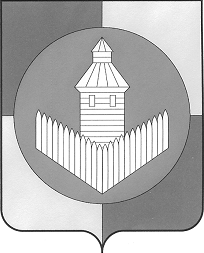 Российская ФедерацияЧелябинская область Совет депутатовКидышевского сельского поселения Уйского муниципального района РЕШЕНИЕ«21»  июня  2022 года                                                                                                                 № 14 с. Кидыш       В целях реализации требований пункта 6 статьи 8, пункта 4 статьи 8.1, пункта 4.3 статьи 12.1 Федерального закона от 25.12.2008 N 273-ФЗ "О противодействии коррупции" и пункта 7.4 статьи 40 Федерального закона от 06.10.2003 N 131-ФЗ "Об общих принципах организации местного самоуправления в Российской Федерации", руководствуясь Уставом Кидышевского сельского поселения, Совет депутатов       РЕШИЛ:1. Утвердить Порядок размещения в информационно-телекоммуникационной сети "Интернет" на официальных сайте органа местного самоуправления Кидышевского сельского поселения и предоставления для опубликования средствам массовой информации сведений о доходах, расходах, об имуществе и обязательствах имущественного характера лиц, замещающих муниципальные должности, и лиц, замещающих должности муниципальной службы в органе местного самоуправления  Кидышевского сельского поселения, их супругов и несовершеннолетних детей (прилагается).2. Признать утратившим силу Постановление главы Кидышевского сельского поселения  от 01.03.2011 № 8 «Об утверждении Положение о предоставление  лицам, замещающими выборную должность муниципальной службы, муниципальными служащими администрации Кидышевского сельского поселения Уйского муниципального района Челябинской области сведений о доходах, об имуществе и обязательствах имущественного характера (далее -Положение). 3. Настоящее постановление подлежит опубликованию на официальном сайте администрации  Кидышевского сельского поселения.4.  Контроль исполнения данного Решения  оставляю за собой.                    Председатель Совета  депутатов:                                                                     С.М Калугина                    Глава Кидышевского сельского поселения                                                    С.Н Михайлов                                                                             Порядок размещения в информационно-телекоммуникационной сети «ИНТЕРНЕТ» на официальном сайте органа местного самоуправления Кидышевского сельского поселения и предоставления для опубликования средствам массовой информации сведений о доходах, расходах, об имуществе и обязательствах имущественного характера лиц ,замещающих муниципальные должности, и лиц, замещающих должности муниципальной службы в органе местного самоуправления, включённые в соответствующий перечень, их супругов и несовершеннолетних детей. 1. Настоящий Порядок определяет процедуру размещения органам местного самоуправления Кидышевского сельского поселения сведений о доходах, расходах, об имуществе и обязательствах имущественного характера, представленных лицами, замещающими муниципальные должности, и лицами, замещающими должности муниципальной службы в органе местного самоуправления, включенные в соответствующий перечень (далее - лица, замещающие муниципальные должности, должности муниципальной службы), их супругов и несовершеннолетних детей в информационно-телекоммуникационной сети "Интернет" на официальном сайте (далее - официальные сайты) органа местного самоуправления Кидышевского сельского поселения и предоставления для опубликования средствам массовой информации.2. На официальном сайте органа местного самоуправления Кидышевского сельского поселения размещаются и предоставляются средствам массовой информации для опубликования следующие сведения о доходах, расходах, об имуществе и обязательствах имущественного характера лиц, замещающих муниципальные должности, должности муниципальной службы в органе местного самоуправления Кидышевского сельского поселения:1) перечень объектов недвижимого имущества, принадлежащих лицу, замещающему муниципальную должность, должность муниципальной службы в органе местного самоуправления  Кидышевского сельского поселения, его супруге (супругу) и несовершеннолетним детям на праве собственности или находящихся в их пользовании, с указанием вида, площади и страны расположения каждого из таких объектов;2) перечень транспортных средств с указанием вида и марки, принадлежащих на праве собственности лицу, замещающему муниципальную должность, должность муниципальной службы органе местного самоуправления  Кидышевского сельского поселения его супруге (супругу) и несовершеннолетним детям;3) декларированный годовой доход лица, замещающего муниципальную должность, должность муниципальной службы в органе местного самоуправления    Кидышевского сельского поселения, его супруги (супруга) и несовершеннолетних детей;4) сведения об источниках получения средств, за счет которых совершены сделки (совершена сделка) по приобретению земельного участка, другого объекта недвижимости, транспортного средства, ценных бумаг, акций (долей участия, паев в уставных (складочных) капиталах организаций), цифровых финансовых активов, цифровой валюты, в течение календарного года, предшествующего году предоставления сведений (отчетный период), если общая сумма таких сделок превышает общий доход лица, замещающего муниципальную должность, должность муниципальной службы в органе местного самоуправления Кидышевского сельского поселения, и его супруги (супруга) за три последних года, предшествующих отчетному периоду.3. В размещаемых на официальном сайте органа местного самоуправления Кидышевского сельского поселения и предоставляемых средствам массовой информации для опубликования сведениях о доходах, расходах, об имуществе и обязательствах имущественного характера запрещается указывать:1) иные сведения (кроме указанных в пункте 2 настоящего Порядка) о доходах лиц, замещающих муниципальные должности, должности муниципальной службы в органе местного самоуправления Кидышевского сельского поселения, их супругов и несовершеннолетних детей, об имуществе, принадлежащем на праве собственности вышеуказанным лицам, и об их обязательствах имущественного характера;         2) персональные данные супругов, детей и иных членов семей лиц, замещающих муниципальные должности, должности муниципальной службы в органе местного самоуправления Кидышевского сельского поселения3) данные, позволяющие определить место жительства, почтовый адрес, телефон и иные индивидуальные средства коммуникации лиц, замещающих муниципальные должности, должности муниципальной службы в органе местного самоуправления Кидышевского сельского поселения, их супругов, детей и иных членов их семей;4) данные, позволяющие определить местонахождение объектов недвижимого имущества, принадлежащих лицам, замещающим муниципальные должности, должности муниципальной службы в органе местного самоуправления Кидышевского сельского поселения, их супругам, детям, иным членам их семей на праве собственности или находящихся в их пользовании;5) информацию, отнесенную к государственной тайне или являющуюся конфиденциальной.4. Размещение сведений о доходах, расходах, об имуществе и обязательствах имущественного характера, представленных лицами, замещающими муниципальные должности, должности муниципальной службы в органе местного самоуправления Кидышевского сельского поселения, обеспечивается структурным подразделением или муниципальным служащим, ответственным за осуществление кадровой работы в соответствующем органе местного самоуправления Кидышевского сельского поселения.5. При представлении лицами, замещающими муниципальные должности, должности муниципальной службы в органе местного самоуправления Кидышевского сельского поселения, уточненных сведений о доходах, расходах, об имуществе и обязательствах имущественного характера соответствующие изменения вносятся в размещенные на официальных сайте органа местного самоуправления сведения о доходах, расходах, об имуществе и обязательствах имущественного характера.6. Сведения о доходах, расходах, об имуществе и обязательствах имущественного характера, представленные лицами, замещающими муниципальные должности, и лицами, замещающими должности муниципальной службы в органе местного самоуправления Кидышевского сельского поселения, включенные в соответствующий перечень, их супругов и несовершеннолетних детей, размещаются на официальном сайте органа местного самоуправления в соответствии с приложением 1 к настоящему Порядку.7. В целях осуществления публикации сведений о доходах, расходах, об имуществе и обязательствах имущественного характера лица, замещающие муниципальные должности в органе местного самоуправления Кидышевского сельского поселения, не позднее срока, установленного для представления сведений о доходах, расходах, об имуществе и обязательствах имущественного характера, представляют лицам, обеспечивающим размещение сведений о доходах, расходах, об имуществе и обязательствах имущественного характера на официальном сайте органа местного самоуправления Кидышевского сельского поселения и их предоставления средствам массовой информации для опубликования, копии справок о доходах, расходах, об имуществе и обязательствах имущественного характера, представленных Губернатору  Челябинской области.8. Сведения о доходах, расходах, об имуществе и обязательствах имущественного характера, указанные в подпунктах 1 - 4 пункта 2 настоящего Порядка, за весь период замещения лицами, замещающими муниципальные должности, должности муниципальной службы в органе местного самоуправления Кидышевского сельского поселения, а также сведения о доходах, расходах, об имуществе и обязательствах имущественного характера их супругов и несовершеннолетних детей находятся на официальном сайте органа местного самоуправления и ежегодно обновляются в течение 14 рабочих дней со дня истечения срока, установленного для их подачи.9. Лица, обеспечивающие размещение сведений о доходах, расходах, об имуществе и обязательствах имущественного характера на официальном сайте органа местного самоуправления Кидышевского сельского поселения, и их предоставление средствам массовой информации для опубликования:1) в течение трех рабочих дней со дня поступления запроса от средства массовой информации сообщают о нем лицу, замещающему муниципальную должность, должность муниципальной службы в органе местного самоуправления Кидышевского сельского поселения, в отношении которого поступил запрос;2) в течение семи рабочих дней со дня поступления запроса от средства массовой информации обеспечивают предоставление ему сведений, указанных в подпунктах 1 - 4 пункта 2 настоящего Порядка, в том случае, если запрашиваемые сведения отсутствуют на официальном сайте органа местного самоуправления.10. Лица, обеспечивающие размещение сведений о доходах, расходах, об имуществе и обязательствах имущественного характера на официальном сайте органа местного самоуправления Кидышевского сельского поселения и их предоставление средствам массовой информации для опубликования, несут в соответствии с законодательством Российской Федерации ответственность за несоблюдение настоящего Порядка, а также за разглашение сведений, отнесенных к государственной тайне или являющихся конфиденциальными.Приложение 1СВЕДЕНИЯ О ДАХОДАХ И РАСХОДАХ, ОБ ИМУЩЕСТВЕ И ОБЯЗАТЕЛЬСТВАХ ИМУЩЕСТВЕННОГО ХАРАКТЕРА, ПРЕДСТАВЛЕННЫХ ЛИЦАМИ,ЗАМЕЩАЮЩИМИ МУНИЦИПАЛЬНЫЕ ДОЛЖНОСТИ, ДОЛЖНОСТИ МУНИЦИПАЛЬНОЙ СЛУЖБЫ В ОРГАНАХ МЕСТНОГО САМОУПРАВЛЕНИЯ                                                            ЗА ПЕРИОД С 1 ЯНВАРЯ 20__ ГОДА ПО 31 ДЕКАБРЯ 20__ ГОДАКидышевское сельское поселениеО утверждении Порядка размещения в информационно-телекоммуникационной сети "ИНТЕРНЕТ"  на официальном сайте органа местного самоуправления Кидышевского сельского поселения и предоставления для опубликования средствам массовой информации сведений о доходах, расходах, об имуществе и обязательствах имущественного характера лиц, замещающих  муниципальные должности, и лиц замещающих должности муниципальной службы в органе местного самоуправления, включенные в соответствующий перечень, их супругов и несовершеннолетних детей.Фамилия, имя, отчество лица, чьи сведения размещаютсяОбъекты недвижимости, находящиеся в собственностиОбъекты недвижимости, находящиеся в собственностиОбъекты недвижимости, находящиеся в собственностиОбъекты недвижимости, находящиеся в собственностиОбъекты недвижимости, находящиеся в пользованииОбъекты недвижимости, находящиеся в пользованииОбъекты недвижимости, находящиеся в пользованииТранспортные средства (вид, марка)Декларированный годовой доход (руб.)Сведения об источниках получения средств, за счет которых совершена сделка <*> (вид приобретенного имущества, источники)Фамилия, имя, отчество лица, чьи сведения размещаютсявид объектавид собственностиплощадь (кв. м)страна расположениявид объектаплощадь (кв. м)страна расположенияТранспортные средства (вид, марка)Декларированный годовой доход (руб.)Сведения об источниках получения средств, за счет которых совершена сделка <*> (вид приобретенного имущества, источники)1.1.Супруг (супруга)1.Несовершеннолетний ребенок2.2.Супруг (супруга)2.Несовершеннолетний ребенок